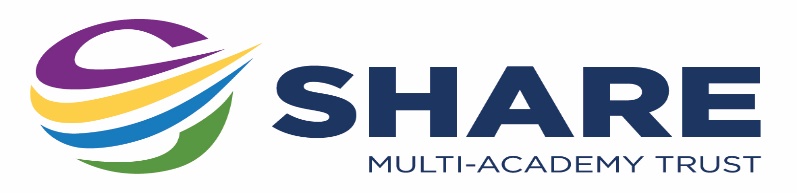 SAFEGUARDING DECLARATION FORM BFor use by Primaries (For future employees subject to the 2018 update to the Childcare (Disqualification) Regulation 2009)Different categories of staff may be required to undergo particular pre-employment checks, or to make specific declarations, in relation to their precise role within the Trust.  It is not appropriate to ask all members of staff to complete declarations that are more extensive than required by the regulations, as possession of such identifiable data, without adequate justification, potentially represents a breach of data protection legislation. The Trust is committed to safeguarding and promoting the welfare of children and young people and expects all staff and volunteers to share this commitment.   Those members of staff who are subject to the 2018 update to the Childcare (Disqualification) Regulation 2009 (defined below) should be requested to complete Declaration B.In order to help us process your application/confirm your appointment (delete as applicable) we require the following declaration to be completed.  I declare that I, . . . . . . . . . . . . . . . . . . . . . . . . . . . . . . . . . . . . . . . . . . .. . .(please print your full name)
am not on a relevant barred list (a Department for Education list of people whose employment has been barred or restricted on grounds of misconduct or on medical grounds)
am not disqualified from work with children
am not subject to sanctions imposed by a regulatory body (for example the DfE)
have no criminal convictions, cautions or bindovers, either at home or abroadhave never had any of my own children taken into care, nor have they been the subject of a child protection order or court orderhave never had a registration cancelled in relation to childcare or children’s homes and have never been disqualified from private fostering.I also undertake to inform the headteacher immediately in the event of any change in circumstances which would render one or more of the above bullet points applicable at any point during the duration of my employment with the Trust/academy.Signed: ………………………………………………      Dated: ……………….If you are unable to confirm all of the above, we ask that you do not sign the declaration but that you provide written details, which will be discussed if you are invited for interview.  The information should be addressed in an envelope marked Strictly Private and Confidential to Tracy Nash, HR Manager, SHARE MAT.(For future employees subject to the 2018 update to the Childcare (Disqualification) Regulation 2009)Different categories of staff may be required to undergo particular pre-employment checks, or to make specific declarations, in relation to their precise role within the Trust.  It is not appropriate to ask all members of staff to complete declarations that are more extensive than required by the regulations, as possession of such identifiable data, without adequate justification, potentially represents a breach of data protection legislation. The Trust is committed to safeguarding and promoting the welfare of children and young people and expects all staff and volunteers to share this commitment.   Those members of staff who are subject to the 2018 update to the Childcare (Disqualification) Regulation 2009 (defined below) should be requested to complete Declaration B.In order to help us process your application/confirm your appointment (delete as applicable) we require the following declaration to be completed.  I declare that I, . . . . . . . . . . . . . . . . . . . . . . . . . . . . . . . . . . . . . . . . . . .. . .(please print your full name)
am not on a relevant barred list (a Department for Education list of people whose employment has been barred or restricted on grounds of misconduct or on medical grounds)
am not disqualified from work with children
am not subject to sanctions imposed by a regulatory body (for example the DfE)
have no criminal convictions, cautions or bindovers, either at home or abroadhave never had any of my own children taken into care, nor have they been the subject of a child protection order or court orderhave never had a registration cancelled in relation to childcare or children’s homes and have never been disqualified from private fostering.I also undertake to inform the headteacher immediately in the event of any change in circumstances which would render one or more of the above bullet points applicable at any point during the duration of my employment with the Trust/academy.Signed: ………………………………………………      Dated: ……………….If you are unable to confirm all of the above, we ask that you do not sign the declaration but that you provide written details, which will be discussed if you are invited for interview.  The information should be addressed in an envelope marked Strictly Private and Confidential to Tracy Nash, HR Manager, SHARE MAT.